Таблица Брадиса синусов и косинусов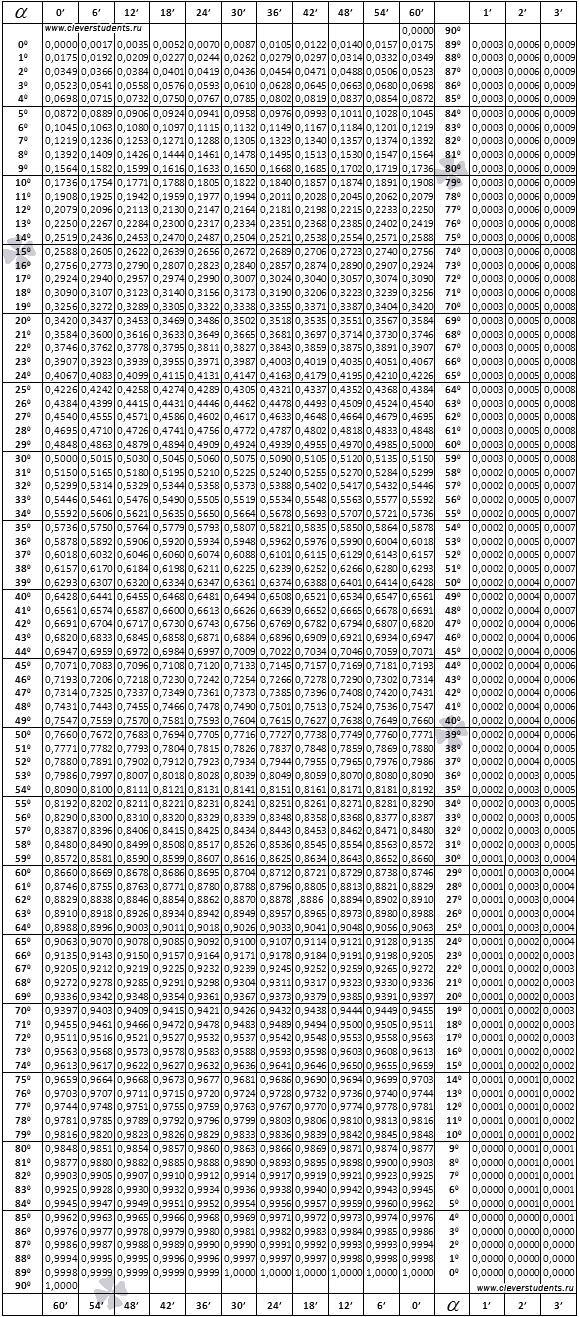 